Протокол  № 6Общего собрания работников МБДОУ «Детский сад  с приоритетным осуществлением православного духовно-нравственного развития «Сретенский» г. Строитель Яковлевского городского округа»от 04.12.2020 г.Председатель: Секретарь: Дудник А.И.Присутствовали: 26 человекПОВЕСТКА ДНЯ1. 1. Рассмотрение и  принятие Коллективного договора МБДОУ «Детский сад «Сретенский» г.Строитель»  Ответственный:Севрюкова М.П,заведующийПо первому вопросу слушали заведующего Севрюкову М.П., она представила на рассмотрение Коллективный договор. Марина Петровна подробно   зачитав   текст,  ознакомила коллектив:-  с  Коллективным  договором  на 2021-2023 г.г.-  с  Соглашением  по   охране труда МБДОУ (приложение )-  с  Правилами внутреннего трудового распорядка МБДОУ  (приложение)-  с Положением о комиссии по переговорам и спорам.Обсудили.Выступила Дрибноход О.Г. предложила принять Коллективный договор с приложениями. ПРОГОЛОСОВАЛИ:«ЗА» - единогласноРЕШЕНИЕ:Принять новый Коллективный договор с приложениями МБДОУ «Детский сад «Сретенский» г.Строитель» г.Строитель»Рекомендовать заведующему Севрюковой М.П.  направить на регистрацию в управление экономического развития администрации района в течение 7 дней.Разместить в сети Интернет на официальном сайте МБДОУ «Детский сад  с приоритетным осуществлением православного духовно – нравственного развития «Сретенский» г.Строитель Яковлевского городского округа» новый Коллективный договор с приложениями МБДОУ «Детский сад «Сретенский» г.Строитель»  не позднее 15 декабря 2020  текущего годаПредседатель: ____________Новикова В.Н.   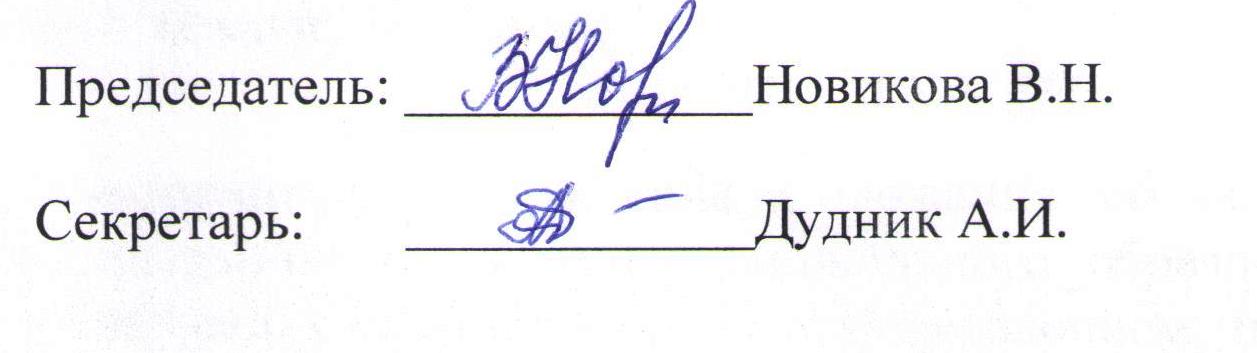 Секретарь:       ____________Дудник А.И.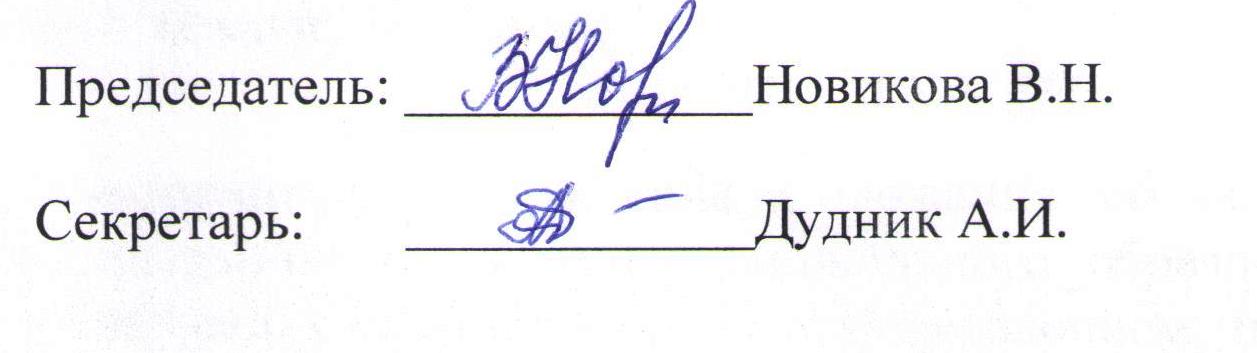 